………………………….                                                                                                                                            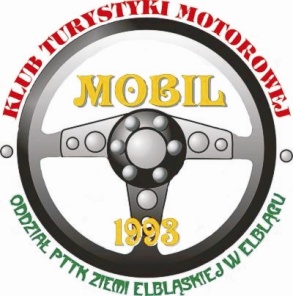  /pieczątka zgłaszającego/KARTA ZGŁOSZENIAudziału w OGÓLNOPOLSKIM ZAKOŃCZENIU SEZONU MOTOROWEGOJantar 10-12.11.2017 r.Wpisowe osób członkowie PTTK ……….x ..........zł. = …………..wpłacono dn. ………………. Wpisowe osoby inne       ……….. ……….x ..........zł. = …………..wpłacono dn. ……………….Zamawiam przednocleg  DATY …………..osób……… (opłata na miejscu).......................................................               .............................................                                                                                                  ....................................................               /miejscowość/                                                          /data/                                                                                                                                             /podpis kierowcy załogi/LpNazwisko i imięKierow.pilotzałogaPESELadresmarka poj.Nr rejestracyjnyUwagiLeg PTTK1.2.3.4.5.